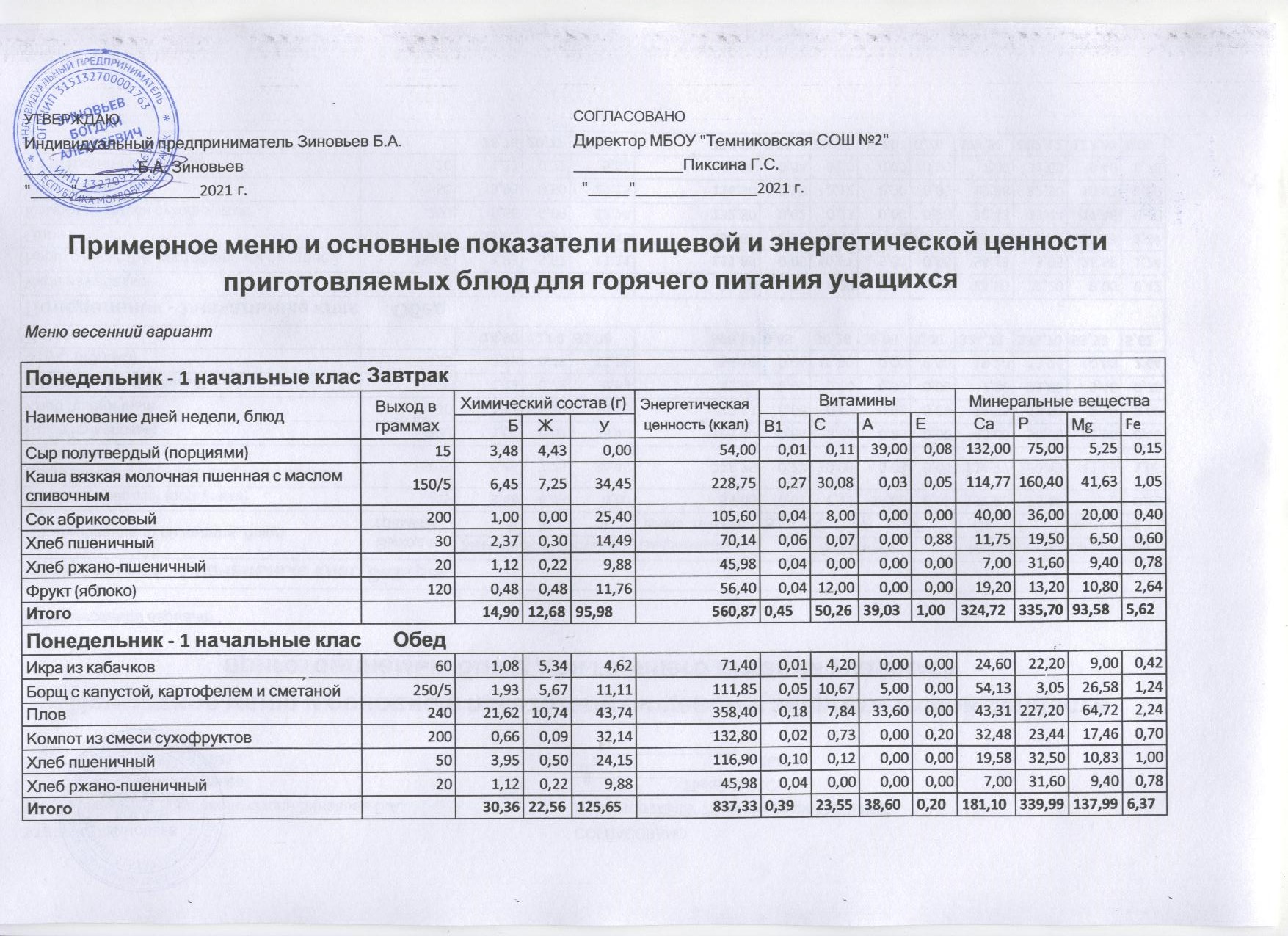 Вторник - 1 начальные классы	ЗавтракВторник - 1 начальные классы	ЗавтракВторник - 1 начальные классы	ЗавтракВторник - 1 начальные классы	ЗавтракВторник - 1 начальные классы	ЗавтракВторник - 1 начальные классы	ЗавтракВторник - 1 начальные классы	ЗавтракВторник - 1 начальные классы	ЗавтракВторник - 1 начальные классы	ЗавтракВторник - 1 начальные классы	ЗавтракВторник - 1 начальные классы	ЗавтракВторник - 1 начальные классы	ЗавтракВторник - 1 начальные классы	ЗавтракВторник - 1 начальные классы	ЗавтракНаименование дней недели, блюдВыход в граммахХимический состав (г)Химический состав (г)Химический состав (г)Энергетическая ценность (ккал)ВитаминыВитаминыВитаминыВитаминыМинеральные веществаМинеральные веществаМинеральные веществаМинеральные веществаНаименование дней недели, блюдВыход в граммахБЖУЭнергетическая ценность (ккал)В1САЕСаРМgFeГуляш909,7512,383,75150,940,050,890,040,0015,0889,4213,100,79Каша рассыпчатая гречневая1508,606,0938,64243,750,210,000,000,0014,82203,93135,834,56Огурцы свежие (доп. гарнир)300,350,030,573,600,011,470,000,005,109,004,200,15Чай с лимоном200/15/70,130,0215,2062,000,012,100,000,007,300,008,001,47Хлеб пшеничный302,370,3014,4970,140,060,070,000,8811,7519,506,500,60Хлеб ржано-пшеничный201,120,229,8845,980,040,000,000,007,0031,609,400,78Итого22,3219,0582,53576,410,384,530,040,8861,05353,45177,038,35Вторник - 1 начальные классы	ОбедВторник - 1 начальные классы	ОбедВторник - 1 начальные классы	ОбедВторник - 1 начальные классы	ОбедВторник - 1 начальные классы	ОбедВторник - 1 начальные классы	ОбедВторник - 1 начальные классы	ОбедВторник - 1 начальные классы	ОбедВторник - 1 начальные классы	ОбедВторник - 1 начальные классы	ОбедВторник - 1 начальные классы	ОбедВторник - 1 начальные классы	ОбедВторник - 1 начальные классы	ОбедВторник - 1 начальные классы	ОбедСалат из квашеной капусты601,023,005,0751,420,0111,890,000,0031,3520,379,610,40Суп картофельный с крупой и рыбными консервами250/154,435,9212,11124,450,098,250,000,0026,7055,9822,780,88Жаркое24016,3620,3825,63332,760,1812,6424,580,0050,18251,6365,094,04Сок виноградный2000,600,4032,60136,400,044,000,000,0040,0024,0018,000,80Хлеб пшеничный503,950,5024,15116,900,100,120,000,0019,5832,5010,831,00Хлеб ржано-пшеничный201,120,229,8845,980,040,000,000,007,0031,609,400,78Итого27,4830,42109,45807,910,4636,8924,580,00174,81416,07135,707,90Среда - 1 начальные классы	ЗавтракСреда - 1 начальные классы	ЗавтракСреда - 1 начальные классы	ЗавтракСреда - 1 начальные классы	ЗавтракСреда - 1 начальные классы	ЗавтракСреда - 1 начальные классы	ЗавтракСреда - 1 начальные классы	ЗавтракСреда - 1 начальные классы	ЗавтракСреда - 1 начальные классы	ЗавтракСреда - 1 начальные классы	ЗавтракСреда - 1 начальные классы	ЗавтракСреда - 1 начальные классы	ЗавтракСреда - 1 начальные классы	ЗавтракСреда - 1 начальные классы	ЗавтракНаименование дней недели, блюдВыход в граммахХимический состав (г)Химический состав (г)Химический состав (г)Энергетическая ценность (ккал)ВитаминыВитаминыВитаминыВитаминыМинеральные веществаМинеральные веществаМинеральные веществаМинеральные веществаНаименование дней недели, блюдВыход в граммахБЖУЭнергетическая ценность (ккал)В1САЕСаРМgFeЯйца вареные1 шт.5,084,600,2863,000,030,00100,000,0022,0076,804,801,00Каша жидкая молочная из манной крупы с маслом сливочным150/54,556,4325,10176,250,2413,200,050,05162,06137,9022,410,38Кисель2000,200,0030,90113,100,000,000,000,000,340,000,000,05Хлеб пшеничный302,370,3014,4970,140,060,070,000,8811,7519,506,500,60Хлеб ржано-пшеничный201,120,229,8845,980,040,000,000,007,0031,609,400,78Сок в индивидуальной упаковке2003,582,6828,34151,800,012,100,000,007,300,008,001,47Итого16,9014,23108,99620,270,3815,37100,050,93210,45265,8051,114,28Среда - 1 начальные классы	ОбедСреда - 1 начальные классы	ОбедСреда - 1 начальные классы	ОбедСреда - 1 начальные классы	ОбедСреда - 1 начальные классы	ОбедСреда - 1 начальные классы	ОбедСреда - 1 начальные классы	ОбедСреда - 1 начальные классы	ОбедСреда - 1 начальные классы	ОбедСреда - 1 начальные классы	ОбедСреда - 1 начальные классы	ОбедСреда - 1 начальные классы	ОбедСреда - 1 начальные классы	ОбедСреда - 1 начальные классы	ОбедСалат из свеклы отварной600,963,606,6062,400,015,700,011,2821,0924,5812,540,80Суп картофельный с горохом2505,495,2716,54148,250,235,830,000,0042,6888,1035,582,10Птица с тушенной капустой24014,2010,3126,35253,920,3040,324,030,29280,42152,6455,682,22Компот из смеси сухофруктов2000,660,0932,14132,800,020,730,000,2032,4823,4417,460,70Хлеб пшеничный503,950,5024,15116,900,100,120,000,0019,5832,5010,831,00Хлеб ржано-пшеничный201,120,229,8845,980,040,000,000,007,0031,609,400,78Итого26,3819,99115,66760,250,6952,694,041,77403,24352,86141,497,59Четверг - 1 начальные классы	ЗавтракЧетверг - 1 начальные классы	ЗавтракЧетверг - 1 начальные классы	ЗавтракЧетверг - 1 начальные классы	ЗавтракЧетверг - 1 начальные классы	ЗавтракЧетверг - 1 начальные классы	ЗавтракЧетверг - 1 начальные классы	ЗавтракЧетверг - 1 начальные классы	ЗавтракЧетверг - 1 начальные классы	ЗавтракЧетверг - 1 начальные классы	ЗавтракЧетверг - 1 начальные классы	ЗавтракЧетверг - 1 начальные классы	ЗавтракЧетверг - 1 начальные классы	ЗавтракЧетверг - 1 начальные классы	ЗавтракНаименование дней недели, блюдВыход в граммахХимический состав (г)Химический состав (г)Химический состав (г)Энергетическая ценность (ккал)ВитаминыВитаминыВитаминыВитаминыМинеральные веществаМинеральные веществаМинеральные веществаМинеральные веществаНаименование дней недели, блюдВыход в граммахБЖУЭнергетическая ценность (ккал)В1САЕСаРМgFeМасло сливочное (порциями)100,087,250,1366,000,000,0040,000,102,403,000,000,02Запеканка из творога с морковью17018,8720,6545,98445,000,121,2891,500,00233,38277,5843,011,33Чай с сахаром200/150,100,0016,0060,000,000,100,000,005,258,244,400,82Хлеб пшеничный302,370,3014,4970,140,060,070,000,8811,7519,506,500,60Йогурт1005,003,203,5068,000,040,6020,000,00122,0096,0015,000,10Итого26,4231,4080,10709,140,222,05151,500,98374,78404,3268,912,87Четверг - 1 начальные классы	ОбедЧетверг - 1 начальные классы	ОбедЧетверг - 1 начальные классы	ОбедЧетверг - 1 начальные классы	ОбедЧетверг - 1 начальные классы	ОбедЧетверг - 1 начальные классы	ОбедЧетверг - 1 начальные классы	ОбедЧетверг - 1 начальные классы	ОбедЧетверг - 1 начальные классы	ОбедЧетверг - 1 начальные классы	ОбедЧетверг - 1 начальные классы	ОбедЧетверг - 1 начальные классы	ОбедЧетверг - 1 начальные классы	ОбедЧетверг - 1 начальные классы	ОбедСалат витаминный (1 вариант)600,503,663,1647,640,025,270,000,0011,6418,4210,920,63Суп с макаронными изделиями и картофелем2502,572,7815,69109,000,096,080,000,0029,5057,7323,801,00Рыба припущенная9015,030,720,0065,700,000,370,000,0139,85265,2617,840,02Картофельное пюре1503,064,8020,44137,250,1118,160,000,0021,9886,6027,751,01Сок абрикосовый2001,000,0025,40105,600,048,000,000,0040,0036,0020,000,40Хлеб пшеничный503,950,5024,15116,900,100,120,000,0019,5832,5010,831,00Хлеб ржано-пшеничный201,120,229,8845,980,040,000,000,007,0031,609,400,78Итого27,2312,6998,72628,070,4137,990,000,01169,54528,11120,554,84Пятница - 1 начальные классы	ЗавтракПятница - 1 начальные классы	ЗавтракПятница - 1 начальные классы	ЗавтракПятница - 1 начальные классы	ЗавтракПятница - 1 начальные классы	ЗавтракПятница - 1 начальные классы	ЗавтракПятница - 1 начальные классы	ЗавтракПятница - 1 начальные классы	ЗавтракПятница - 1 начальные классы	ЗавтракПятница - 1 начальные классы	ЗавтракПятница - 1 начальные классы	ЗавтракПятница - 1 начальные классы	ЗавтракПятница - 1 начальные классы	ЗавтракПятница - 1 начальные классы	ЗавтракНаименование дней недели, блюдВыход в граммахХимический состав (г)Химический состав (г)Химический состав (г)Энергетическая ценность (ккал)ВитаминыВитаминыВитаминыВитаминыМинеральные веществаМинеральные веществаМинеральные веществаМинеральные веществаНаименование дней недели, блюдВыход в граммахБЖУЭнергетическая ценность (ккал)В1САЕСаРМgFeФрикадельки в соусе90/5011,6315,8812,61252,003,565,0925,010,0049,07119,2019,797,07Макаронные изделия отварные1505,524,5226,45168,450,060,000,000,004,8622,1721,121,11Сок виноградный2000,600,4032,60136,400,044,000,000,0040,0024,0018,000,80Хлеб пшеничный302,370,3014,4970,140,060,070,000,8811,7519,506,500,60Хлеб ржано-пшеничный201,120,229,8845,980,040,000,000,007,0031,609,400,78Итого21,2321,3296,03672,973,769,1625,010,88112,68216,4774,8110,35Пятница - 1 начальные классы	ОбедПятница - 1 начальные классы	ОбедПятница - 1 начальные классы	ОбедПятница - 1 начальные классы	ОбедПятница - 1 начальные классы	ОбедПятница - 1 начальные классы	ОбедПятница - 1 начальные классы	ОбедПятница - 1 начальные классы	ОбедПятница - 1 начальные классы	ОбедПятница - 1 начальные классы	ОбедПятница - 1 начальные классы	ОбедПятница - 1 начальные классы	ОбедПятница - 1 начальные классы	ОбедПятница - 1 начальные классы	ОбедВинегрет600,846,024,3775,060,035,780,000,0018,7425,9611,720,50Щи из свежей капусты с картофелем и250/51,905,708,0897,850,0615,805,000,0053,6552,0522,580,84Бефстроганов9011,4817,054,92202,780,070,770,050,0030,04109,8714,810,89Каша рассыпчатая рисовая1503,604,3337,53203,550,030,000,000,005,3177,9125,460,52Компот из свежих яблок2000,160,1627,88114,600,010,900,000,0014,184,405,140,95Хлеб пшеничный503,950,5024,15116,900,100,120,000,0019,5832,5010,831,00Хлеб ржано-пшеничный201,120,229,8845,980,040,000,000,007,0031,609,400,78Итого23,0533,98116,82856,720,3423,365,050,00148,51334,2999,935,47Понедельник - 1 старшие классы ЗавтракПонедельник - 1 старшие классы ЗавтракПонедельник - 1 старшие классы ЗавтракПонедельник - 1 старшие классы ЗавтракПонедельник - 1 старшие классы ЗавтракПонедельник - 1 старшие классы ЗавтракПонедельник - 1 старшие классы ЗавтракПонедельник - 1 старшие классы ЗавтракПонедельник - 1 старшие классы ЗавтракПонедельник - 1 старшие классы ЗавтракПонедельник - 1 старшие классы ЗавтракПонедельник - 1 старшие классы ЗавтракПонедельник - 1 старшие классы ЗавтракПонедельник - 1 старшие классы ЗавтракНаименование дней недели, блюдВыход в граммахХимический состав (г)Химический состав (г)Химический состав (г)Энергетическая ценность (ккал)ВитаминыВитаминыВитаминыВитаминыМинеральные веществаМинеральные веществаМинеральные веществаМинеральные веществаНаименование дней недели, блюдВыход в граммахБЖУЭнергетическая ценность (ккал)В1САЕСаРМgFeТефтели100/5017,8828,8018,58385,650,121,7249,860,0055,88178,2130,111,61Макаронные изделия отварные1806,625,4231,73202,140,070,000,000,005,8326,6025,341,33Сок абрикосовый2001,000,0025,40105,600,048,000,000,0040,0036,0020,000,40Хлеб пшеничный403,160,4019,3293,520,080,090,001,1715,6726,008,670,80Хлеб ржано-пшеничный201,120,229,8845,980,040,000,000,007,0031,609,400,78Итого29,7834,84104,91832,890,349,8149,861,17124,38298,4193,524,92Понедельник - 1 старшие классы	ОбедПонедельник - 1 старшие классы	ОбедПонедельник - 1 старшие классы	ОбедПонедельник - 1 старшие классы	ОбедПонедельник - 1 старшие классы	ОбедПонедельник - 1 старшие классы	ОбедПонедельник - 1 старшие классы	ОбедПонедельник - 1 старшие классы	ОбедПонедельник - 1 старшие классы	ОбедПонедельник - 1 старшие классы	ОбедПонедельник - 1 старшие классы	ОбедПонедельник - 1 старшие классы	ОбедПонедельник - 1 старшие классы	ОбедПонедельник - 1 старшие классы	ОбедИкра из кабачков1001,808,907,70119,000,027,000,000,0041,0037,0015,000,70Борщ с капустой, картофелем и сметаной250/51,935,6711,11111,850,0510,675,000,0054,133,0526,581,24Плов28025,2212,5351,03418,130,219,1539,200,0050,53265,0775,512,61Компот из смеси сухофруктов2000,660,0932,14132,800,020,730,000,2032,4823,4417,460,70Хлеб пшеничный604,740,6028,98140,980,060,070,000,8811,7519,506,500,60Хлеб ржано-пшеничный402,240,4419,7691,960,070,000,000,0014,0063,2018,801,56Итого36,5928,23150,731014,720,4227,6144,201,08203,89411,26159,847,41Вторник - 1 старшие классы	ЗавтракВторник - 1 старшие классы	ЗавтракВторник - 1 старшие классы	ЗавтракВторник - 1 старшие классы	ЗавтракВторник - 1 старшие классы	ЗавтракВторник - 1 старшие классы	ЗавтракВторник - 1 старшие классы	ЗавтракВторник - 1 старшие классы	ЗавтракВторник - 1 старшие классы	ЗавтракВторник - 1 старшие классы	ЗавтракВторник - 1 старшие классы	ЗавтракВторник - 1 старшие классы	ЗавтракВторник - 1 старшие классы	ЗавтракВторник - 1 старшие классы	ЗавтракНаименование дней недели, блюдВыход в граммахХимический состав (г)Химический состав (г)Химический состав (г)Энергетическая ценность (ккал)ВитаминыВитаминыВитаминыВитаминыМинеральные веществаМинеральные веществаМинеральные веществаМинеральные веществаНаименование дней недели, блюдВыход в граммахБЖУЭнергетическая ценность (ккал)В1САЕСаРМgFeМасло сливочное (порциями)100,087,250,1366,000,000,0040,000,102,403,000,000,02Каша вязкая молочная из овсяных хлопьев"Геркулес" с маслом сливочным200/510,1511,1754,98361,500,3415,600,020,0622,32137,9853,901,52Чай с лимоном200/15/70,130,0215,2062,000,012,100,000,007,300,008,001,47Хлеб пшеничный403,160,4019,3293,520,080,090,001,1715,6726,008,670,80Хлеб ржано-пшеничный201,120,229,8845,980,040,000,000,007,0031,609,400,78Итого14,6419,0699,51629,000,4717,7940,021,3354,69198,5879,974,59Вторник - 1 старшие классы	ОбедВторник - 1 старшие классы	ОбедВторник - 1 старшие классы	ОбедВторник - 1 старшие классы	ОбедВторник - 1 старшие классы	ОбедВторник - 1 старшие классы	ОбедВторник - 1 старшие классы	ОбедВторник - 1 старшие классы	ОбедВторник - 1 старшие классы	ОбедВторник - 1 старшие классы	ОбедВторник - 1 старшие классы	ОбедВторник - 1 старшие классы	ОбедВторник - 1 старшие классы	ОбедВторник - 1 старшие классы	ОбедСалат из квашеной капусты1001,715,008,4685,700,0219,810,000,0052,2433,9516,010,67Суп картофельный с крупой и рыбными консервами250/154,435,9212,11124,450,098,250,000,0026,7055,9822,780,88Жаркое28016,9218,5517,73348,030,0911,6541,660,7832,1283,9837,811,55Сок виноградный2000,600,4032,60136,400,044,000,000,0040,0024,0018,000,80Хлеб пшеничный604,740,6028,98140,980,060,070,000,8811,7519,506,500,60Хлеб ржано-пшеничный402,240,4419,7691,960,070,000,000,0014,0063,2018,801,56Итого30,6430,91119,64927,520,3843,7841,661,66176,81280,60119,906,05Среда - 1 старшие классы	ЗавтракСреда - 1 старшие классы	ЗавтракСреда - 1 старшие классы	ЗавтракСреда - 1 старшие классы	ЗавтракСреда - 1 старшие классы	ЗавтракСреда - 1 старшие классы	ЗавтракСреда - 1 старшие классы	ЗавтракСреда - 1 старшие классы	ЗавтракСреда - 1 старшие классы	ЗавтракСреда - 1 старшие классы	ЗавтракСреда - 1 старшие классы	ЗавтракСреда - 1 старшие классы	ЗавтракСреда - 1 старшие классы	ЗавтракСреда - 1 старшие классы	ЗавтракНаименование дней недели, блюдВыход в граммахХимический состав (г)Химический состав (г)Химический состав (г)Энергетическая ценность (ккал)ВитаминыВитаминыВитаминыВитаминыМинеральные веществаМинеральные веществаМинеральные веществаМинеральные веществаНаименование дней недели, блюдВыход в граммахБЖУЭнергетическая ценность (ккал)В1САЕСаРМgFeКотлеты рубленые из птицы (индейка)10016,7019,3716,45308,000,080,1833,400,0056,60135,9621,741,58Каша рассыпчатая гречневая18010,327,3146,37292,500,250,000,000,0017,78244,71162,995,47Кисель2000,200,0030,90113,100,000,000,000,000,340,000,000,05Хлеб пшеничный403,160,4019,3293,520,080,090,001,1715,6726,008,670,80Хлеб ржано-пшеничный201,120,229,8845,980,040,000,000,007,0031,609,400,78Итого31,5027,30122,92853,100,450,2733,401,1797,39438,27202,808,68Среда - 1 старшие классы	ОбедСреда - 1 старшие классы	ОбедСреда - 1 старшие классы	ОбедСреда - 1 старшие классы	ОбедСреда - 1 старшие классы	ОбедСреда - 1 старшие классы	ОбедСреда - 1 старшие классы	ОбедСреда - 1 старшие классы	ОбедСреда - 1 старшие классы	ОбедСреда - 1 старшие классы	ОбедСреда - 1 старшие классы	ОбедСреда - 1 старшие классы	ОбедСреда - 1 старшие классы	ОбедСреда - 1 старшие классы	ОбедСалат из свеклы отварной1001,606,0011,00104,000,029,500,012,1335,1540,9720,901,33Суп картофельный с горохом2505,495,2716,54148,250,235,830,000,0042,6888,1035,582,10Птица с тушенной капустой28016,5612,0330,74296,240,3547,044,700,34327,15178,0864,962,59Компот из смеси сухофруктов2000,660,0932,14132,800,020,730,000,2032,4823,4417,460,70Хлеб пшеничный604,740,6028,98140,980,060,070,000,8811,7519,506,500,60Хлеб ржано-пшеничный402,240,4419,7691,960,070,000,000,0014,0063,2018,801,56Итого31,3024,43139,16914,230,7463,164,713,55463,21413,29164,208,88Четверг - 1 старшие классы	ЗавтракЧетверг - 1 старшие классы	ЗавтракЧетверг - 1 старшие классы	ЗавтракЧетверг - 1 старшие классы	ЗавтракЧетверг - 1 старшие классы	ЗавтракЧетверг - 1 старшие классы	ЗавтракЧетверг - 1 старшие классы	ЗавтракЧетверг - 1 старшие классы	ЗавтракЧетверг - 1 старшие классы	ЗавтракЧетверг - 1 старшие классы	ЗавтракЧетверг - 1 старшие классы	ЗавтракЧетверг - 1 старшие классы	ЗавтракЧетверг - 1 старшие классы	ЗавтракЧетверг - 1 старшие классы	ЗавтракНаименование дней недели, блюдВыход в граммахХимический состав (г)Химический состав (г)Химический состав (г)Энергетическая ценность (ккал)ВитаминыВитаминыВитаминыВитаминыМинеральные веществаМинеральные веществаМинеральные веществаМинеральные веществаНаименование дней недели, блюдВыход в граммахБЖУЭнергетическая ценность (ккал)В1САЕСаРМgFeКаша вязкая молочная пшенная с маслом сливочным200/58,558,3045,95292,500,3640,100,040,0640,10213,8655,501,40Чай с сахаром200/150,100,0016,0060,000,000,100,000,005,258,244,400,82Хлеб пшеничный403,160,4019,3293,520,080,090,001,1715,6726,008,670,80Хлеб ржано-пшеничный201,120,229,8845,980,040,000,000,007,0031,609,400,78Фрукт (яблоко)1200,480,4811,7656,400,0412,000,000,0019,2013,2010,802,64Итого13,419,40102,91548,400,5152,290,041,2387,22292,9088,776,44Четверг - 1 старшие классы	ОбедЧетверг - 1 старшие классы	ОбедЧетверг - 1 старшие классы	ОбедЧетверг - 1 старшие классы	ОбедЧетверг - 1 старшие классы	ОбедЧетверг - 1 старшие классы	ОбедЧетверг - 1 старшие классы	ОбедЧетверг - 1 старшие классы	ОбедЧетверг - 1 старшие классы	ОбедЧетверг - 1 старшие классы	ОбедЧетверг - 1 старшие классы	ОбедЧетверг - 1 старшие классы	ОбедЧетверг - 1 старшие классы	ОбедЧетверг - 1 старшие классы	ОбедСалат витаминный (1 вариант)1000,836,115,2779,400,048,790,000,0019,4030,7118,211,05Суп с макаронными изделиями и картофелем2502,572,7815,69109,000,096,080,000,0029,5057,7323,801,00Рыба припущенная10016,700,800,0073,000,000,410,000,0144,28294,7419,830,02Картофельное пюре1803,685,7624,53164,700,1321,790,000,0026,37103,9133,301,21Сок абрикосовый2001,000,0025,40105,600,048,000,000,0040,0036,0020,000,40Хлеб пшеничный604,740,6028,98140,980,060,070,000,8811,7519,506,500,60Хлеб ржано-пшеничный402,240,4419,7691,960,070,000,000,0014,0063,2018,801,56Итого31,7516,49119,63764,640,4445,130,000,89185,29605,78140,435,84Пятница - 1 старшие классы	ЗавтракПятница - 1 старшие классы	ЗавтракПятница - 1 старшие классы	ЗавтракПятница - 1 старшие классы	ЗавтракПятница - 1 старшие классы	ЗавтракПятница - 1 старшие классы	ЗавтракПятница - 1 старшие классы	ЗавтракПятница - 1 старшие классы	ЗавтракПятница - 1 старшие классы	ЗавтракПятница - 1 старшие классы	ЗавтракПятница - 1 старшие классы	ЗавтракПятница - 1 старшие классы	ЗавтракПятница - 1 старшие классы	ЗавтракПятница - 1 старшие классы	ЗавтракНаименование дней недели, блюдВыход в граммахХимический состав (г)Химический состав (г)Химический состав (г)Энергетическая ценность (ккал)ВитаминыВитаминыВитаминыВитаминыМинеральные веществаМинеральные веществаМинеральные веществаМинеральные веществаНаименование дней недели, блюдВыход в граммахБЖУЭнергетическая ценность (ккал)В1САЕСаРМgFeСыр полутвердый (порциями)153,484,430,0054,000,010,1139,000,08132,0075,005,250,15Яйца вареные1 шт.5,084,600,2863,000,030,00100,000,0022,0076,804,801,00Каша жидкая молочная из манной крупы с200/56,057,2033,45222,500,3217,600,060,06216,08183,8629,880,50Сок виноградный2000,600,4032,60136,400,044,000,000,0040,0024,0018,000,80Хлеб пшеничный403,160,4019,3293,520,080,090,001,1715,6726,008,670,80Хлеб ржано-пшеничный201,120,229,8845,980,040,000,000,007,0031,609,400,78Итого19,4917,2595,53615,400,5221,80139,061,31432,75417,2676,004,03Пятница - 1 старшие классы	ОбедПятница - 1 старшие классы	ОбедПятница - 1 старшие классы	ОбедПятница - 1 старшие классы	ОбедПятница - 1 старшие классы	ОбедПятница - 1 старшие классы	ОбедПятница - 1 старшие классы	ОбедПятница - 1 старшие классы	ОбедПятница - 1 старшие классы	ОбедПятница - 1 старшие классы	ОбедПятница - 1 старшие классы	ОбедПятница - 1 старшие классы	ОбедПятница - 1 старшие классы	ОбедПятница - 1 старшие классы	ОбедВинегрет1001,4010,047,29125,100,049,630,000,0031,2443,2719,530,83Щи из свежей капусты с картофелем и сметаной250/51,905,708,0897,850,0615,805,000,0053,6552,0522,580,84Бефстроганов10012,7518,945,47225,310,080,850,060,0033,38122,0816,460,99Каша рассыпчатая рисовая1804,335,1945,04244,260,040,000,000,006,3793,4930,550,62Компот из свежих яблок2000,160,1627,88114,600,010,900,000,0014,184,405,140,95Хлеб пшеничный604,740,6028,98140,980,060,070,000,8811,7519,506,500,60Хлеб ржано-пшеничный402,240,4419,7691,960,070,000,000,0014,0063,2018,801,56Итого27,5141,07142,501040,060,3627,255,060,88164,57397,99119,556,39Понедельник - 2 начальные клас ЗавтракПонедельник - 2 начальные клас ЗавтракПонедельник - 2 начальные клас ЗавтракПонедельник - 2 начальные клас ЗавтракПонедельник - 2 начальные клас ЗавтракПонедельник - 2 начальные клас ЗавтракПонедельник - 2 начальные клас ЗавтракПонедельник - 2 начальные клас ЗавтракПонедельник - 2 начальные клас ЗавтракПонедельник - 2 начальные клас ЗавтракПонедельник - 2 начальные клас ЗавтракПонедельник - 2 начальные клас ЗавтракПонедельник - 2 начальные клас ЗавтракПонедельник - 2 начальные клас ЗавтракНаименование дней недели, блюдВыход в граммахХимический состав (г)Химический состав (г)Химический состав (г)Энергетическая ценность (ккал)ВитаминыВитаминыВитаминыВитаминыМинеральные веществаМинеральные веществаМинеральные веществаМинеральные веществаНаименование дней недели, блюдВыход в граммахБЖУЭнергетическая ценность (ккал)В1САЕСаРМgFeРыба припущенная9015,030,720,0065,700,000,370,000,0139,85265,2617,840,02Картофельное пюре1503,064,8020,44137,250,1118,160,000,0021,9886,6027,751,01Чай с лимоном200/15/70,130,0215,2062,000,012,100,000,007,300,008,001,47Хлеб пшеничный302,370,3014,4970,140,060,070,000,8811,7519,506,500,60Хлеб ржано-пшеничный201,120,229,8845,980,040,000,000,007,0031,609,400,78Итого21,716,0660,01381,070,2220,700,000,8987,87402,9669,493,88Понедельник - 2 начальные клас	ОбедПонедельник - 2 начальные клас	ОбедПонедельник - 2 начальные клас	ОбедПонедельник - 2 начальные клас	ОбедПонедельник - 2 начальные клас	ОбедПонедельник - 2 начальные клас	ОбедПонедельник - 2 начальные клас	ОбедПонедельник - 2 начальные клас	ОбедПонедельник - 2 начальные клас	ОбедПонедельник - 2 начальные клас	ОбедПонедельник - 2 начальные клас	ОбедПонедельник - 2 начальные клас	ОбедПонедельник - 2 начальные клас	ОбедПонедельник - 2 начальные клас	ОбедСалат из квашеной капусты601,023,005,0751,420,0111,890,000,0031,3520,379,610,40Суп картофельный с крупой2501,972,7112,1185,750,098,250,000,0026,7055,9822,780,88Птица отварная9019,7816,210,32223,200,054,2346,080,0049,68110,254,861,33Каша рассыпчатая гречневая1508,606,0938,64243,750,210,000,000,0014,82203,93135,834,56Сок виноградный2000,600,4032,60136,400,044,000,000,0040,0024,0018,000,80Хлеб пшеничный503,950,5024,15116,900,100,120,000,0019,5832,5010,831,00Хлеб ржано-пшеничный201,120,229,8845,980,040,000,000,007,0031,609,400,78Итого37,0529,14122,77903,400,5528,4846,080,00189,13478,62211,309,75Вторник - 2 начальные классы	ЗавтракВторник - 2 начальные классы	ЗавтракВторник - 2 начальные классы	ЗавтракВторник - 2 начальные классы	ЗавтракВторник - 2 начальные классы	ЗавтракВторник - 2 начальные классы	ЗавтракВторник - 2 начальные классы	ЗавтракВторник - 2 начальные классы	ЗавтракВторник - 2 начальные классы	ЗавтракВторник - 2 начальные классы	ЗавтракВторник - 2 начальные классы	ЗавтракВторник - 2 начальные классы	ЗавтракВторник - 2 начальные классы	ЗавтракВторник - 2 начальные классы	ЗавтракНаименование дней недели, блюдВыход в граммахХимический состав (г)Химический состав (г)Химический состав (г)Энергетическая ценность (ккал)ВитаминыВитаминыВитаминыВитаминыМинеральные веществаМинеральные веществаМинеральные веществаМинеральные веществаНаименование дней недели, блюдВыход в граммахБЖУЭнергетическая ценность (ккал)В1САЕСаРМgFeСыр полутвердый (порциями)153,484,430,0054,000,010,1139,000,08132,0075,005,250,15Каша вязкая молочная из риса с маслом сливочным150/55,957,1044,95267,500,1812,300,050,05149,43159,8933,540,48Компот из кураги2000,780,0527,63114,800,020,600,000,0032,3221,9017,560,48Хлеб пшеничный302,370,3014,4970,140,060,070,000,8811,7519,506,500,60Хлеб ржано-пшеничный201,120,229,8845,980,040,000,000,007,0031,609,400,78Кондитерское изделие (конфета)400,060,293,2715,960,000,000,000,000,721,641,080,06Итого13,7612,38100,22568,380,3013,0839,051,00333,22309,5373,332,55Вторник - 2 начальные классы	ОбедВторник - 2 начальные классы	ОбедВторник - 2 начальные классы	ОбедВторник - 2 начальные классы	ОбедВторник - 2 начальные классы	ОбедВторник - 2 начальные классы	ОбедВторник - 2 начальные классы	ОбедВторник - 2 начальные классы	ОбедВторник - 2 начальные классы	ОбедВторник - 2 начальные классы	ОбедВторник - 2 начальные классы	ОбедВторник - 2 начальные классы	ОбедВторник - 2 начальные классы	ОбедВторник - 2 начальные классы	ОбедСалат из свеклы отварной600,963,606,6062,400,015,700,011,2821,0924,5812,540,80Щи из свежей капусты с картофелем и сметаной250/51,905,708,0897,850,0615,805,000,0053,6552,0522,580,84Котлеты рубленые из птицы (индейка)9015,0317,4314,81277,200,070,1630,060,0050,94122,3619,571,42Пюре из гороха15013,165,0033,83231,650,480,0020,000,0591,01205,3059,644,53Чай с сахаром200/150,100,0016,0060,000,000,100,000,005,258,244,400,82Хлеб пшеничный503,950,5024,15116,900,100,120,000,0019,5832,5010,831,00Хлеб ржано-пшеничный201,120,229,8845,980,040,000,000,007,0031,609,400,78Итого36,2232,45113,35891,980,7621,8755,071,33248,53476,63138,9510,19Среда - 2 начальные классы	ЗавтракСреда - 2 начальные классы	ЗавтракСреда - 2 начальные классы	ЗавтракСреда - 2 начальные классы	ЗавтракСреда - 2 начальные классы	ЗавтракСреда - 2 начальные классы	ЗавтракСреда - 2 начальные классы	ЗавтракСреда - 2 начальные классы	ЗавтракСреда - 2 начальные классы	ЗавтракСреда - 2 начальные классы	ЗавтракСреда - 2 начальные классы	ЗавтракСреда - 2 начальные классы	ЗавтракСреда - 2 начальные классы	ЗавтракСреда - 2 начальные классы	ЗавтракНаименование дней недели, блюдВыход в граммахХимический состав (г)Химический состав (г)Химический состав (г)Энергетическая ценность (ккал)ВитаминыВитаминыВитаминыВитаминыМинеральные веществаМинеральные веществаМинеральные веществаМинеральные веществаНаименование дней недели, блюдВыход в граммахБЖУЭнергетическая ценность (ккал)В1САЕСаРМgFeМасло сливочное (порциями)100,087,250,1366,000,000,0040,000,102,403,000,000,02Сыр полутвердый (порциями)153,484,430,0054,000,010,1139,000,08132,0075,005,250,15Овощное рагу с мясом24014,5115,9015,20298,310,089,9835,710,6727,5371,9832,411,32Чай с лимоном200/15/70,130,0215,2062,000,012,100,000,007,300,008,001,47Хлеб пшеничный302,370,3014,4970,140,060,070,000,8811,7519,506,500,60Хлеб ржано-пшеничный201,120,229,8845,980,040,000,000,007,0031,609,400,78Итого21,6928,1154,90596,430,1912,26114,711,73187,98201,0861,564,34Среда - 2 начальные классы	ОбедСреда - 2 начальные классы	ОбедСреда - 2 начальные классы	ОбедСреда - 2 начальные классы	ОбедСреда - 2 начальные классы	ОбедСреда - 2 начальные классы	ОбедСреда - 2 начальные классы	ОбедСреда - 2 начальные классы	ОбедСреда - 2 начальные классы	ОбедСреда - 2 начальные классы	ОбедСреда - 2 начальные классы	ОбедСреда - 2 начальные классы	ОбедСреда - 2 начальные классы	ОбедСреда - 2 начальные классы	ОбедСалат витаминный с кукурузой601,563,7313,2992,940,0318,900,000,0019,1825,8911,050,58Суп с макаронными изделиями и птицей250/206,788,6813,07166,600,071,8910,240,0038,3461,2816,311,02Плов24021,6210,7443,74358,400,187,8433,600,0043,31227,2064,722,24Сок яблочный2001,000,0020,2084,800,024,000,000,0014,0014,008,002,80Хлеб пшеничный503,950,5024,15116,900,100,120,000,0019,5832,5010,831,00Хлеб ржано-пшеничный201,120,229,8845,980,040,000,000,007,0031,609,400,78Итого36,0323,87124,33865,620,4332,7543,840,00141,41392,47120,318,42Четверг - 2 начальные классы	ЗавтракЧетверг - 2 начальные классы	ЗавтракЧетверг - 2 начальные классы	ЗавтракЧетверг - 2 начальные классы	ЗавтракЧетверг - 2 начальные классы	ЗавтракЧетверг - 2 начальные классы	ЗавтракЧетверг - 2 начальные классы	ЗавтракЧетверг - 2 начальные классы	ЗавтракЧетверг - 2 начальные классы	ЗавтракЧетверг - 2 начальные классы	ЗавтракЧетверг - 2 начальные классы	ЗавтракЧетверг - 2 начальные классы	ЗавтракЧетверг - 2 начальные классы	ЗавтракЧетверг - 2 начальные классы	ЗавтракНаименование дней недели, блюдВыход в граммахХимический состав (г)Химический состав (г)Химический состав (г)Энергетическая ценность (ккал)ВитаминыВитаминыВитаминыВитаминыМинеральные веществаМинеральные веществаМинеральные веществаМинеральные веществаНаименование дней недели, блюдВыход в граммахБЖУЭнергетическая ценность (ккал)В1САЕСаРМgFeМасло сливочное (порциями)100,087,250,1366,000,000,0040,000,102,403,000,000,02Каша вязкая молочная из овсяных хлопьев"Геркулес" с маслом сливочным150/57,659,4041,25280,500,2611,700,020,0511,70103,4940,431,14Кисель2000,200,0030,90113,100,000,000,000,000,340,000,000,05Хлеб пшеничный302,370,3014,4970,140,060,070,000,8811,7519,506,500,60Хлеб ржано-пшеничный201,120,229,8845,980,040,000,000,007,0031,609,400,78Фрукт (мандарин)1000,800,207,5038,000,0638,000,000,2035,0017,0011,000,00Итого12,2217,37104,15613,720,4149,7740,021,2368,19174,5967,332,59Четверг - 2 начальные классы	ОбедЧетверг - 2 начальные классы	ОбедЧетверг - 2 начальные классы	ОбедЧетверг - 2 начальные классы	ОбедЧетверг - 2 начальные классы	ОбедЧетверг - 2 начальные классы	ОбедЧетверг - 2 начальные классы	ОбедЧетверг - 2 начальные классы	ОбедЧетверг - 2 начальные классы	ОбедЧетверг - 2 начальные классы	ОбедЧетверг - 2 начальные классы	ОбедЧетверг - 2 начальные классы	ОбедЧетверг - 2 начальные классы	ОбедЧетверг - 2 начальные классы	ОбедВинегрет600,846,024,3775,060,035,780,000,0018,7425,9611,720,50Суп картофельный с горохом2505,495,2716,54148,250,235,830,000,0042,6888,1035,582,10Тефтели90/5016,1826,1717,07351,090,111,6146,560,0051,75161,8527,591,47Макаронные изделия отварные1505,524,5226,45168,450,060,000,000,004,8622,1721,121,11Компот из смеси сухофруктов2000,660,0932,14132,800,020,730,000,2032,4823,4417,460,70Хлеб пшеничный503,950,5024,15116,900,100,120,000,0019,5832,5010,831,00Хлеб ржано-пшеничный201,120,229,8845,980,040,000,000,007,0031,609,400,78Итого33,7642,79130,601038,530,5714,0646,560,20177,09385,63133,707,65Пятница - 2 начальные классы	ЗавтракПятница - 2 начальные классы	ЗавтракПятница - 2 начальные классы	ЗавтракПятница - 2 начальные классы	ЗавтракПятница - 2 начальные классы	ЗавтракПятница - 2 начальные классы	ЗавтракПятница - 2 начальные классы	ЗавтракПятница - 2 начальные классы	ЗавтракПятница - 2 начальные классы	ЗавтракПятница - 2 начальные классы	ЗавтракПятница - 2 начальные классы	ЗавтракПятница - 2 начальные классы	ЗавтракПятница - 2 начальные классы	ЗавтракПятница - 2 начальные классы	ЗавтракНаименование дней недели, блюдВыход в граммахХимический состав (г)Химический состав (г)Химический состав (г)Энергетическая ценность (ккал)ВитаминыВитаминыВитаминыВитаминыМинеральные веществаМинеральные веществаМинеральные веществаМинеральные веществаНаименование дней недели, блюдВыход в граммахБЖУЭнергетическая ценность (ккал)В1САЕСаРМgFeКотлеты рубленые из птицы (индейка)9015,0317,4314,81277,200,070,1630,060,0050,94122,3619,571,42Каша рассыпчатая гречневая1508,606,0938,64243,750,210,000,000,0014,82203,93135,834,56Огурцы свежие (доп. гарнир)300,350,030,573,600,011,470,000,005,109,004,200,15Компот из смеси сухофруктов2000,660,0932,14132,800,020,730,000,2032,4823,4417,460,70Хлеб пшеничный302,370,3014,4970,140,060,070,000,8811,7519,506,500,60Хлеб ржано-пшеничный201,120,229,8845,980,040,000,000,007,0031,609,400,78Итого28,1324,17110,53773,470,402,4330,061,08122,09409,83192,958,21Пятница - 2 начальные классы	ОбедПятница - 2 начальные классы	ОбедПятница - 2 начальные классы	ОбедПятница - 2 начальные классы	ОбедПятница - 2 начальные классы	ОбедПятница - 2 начальные классы	ОбедПятница - 2 начальные классы	ОбедПятница - 2 начальные классы	ОбедПятница - 2 начальные классы	ОбедПятница - 2 начальные классы	ОбедПятница - 2 начальные классы	ОбедПятница - 2 начальные классы	ОбедПятница - 2 начальные классы	ОбедПятница - 2 начальные классы	ОбедИкра из кабачков601,085,344,6271,400,014,200,000,0024,6022,209,000,42Борщ с капустой, картофелем и сметаной250/51,935,6711,11111,850,0510,675,000,0054,133,0526,581,24Жаркое24016,3620,3825,63332,760,1812,6424,580,0050,18251,6365,094,04Сок абрикосовый2001,000,0025,40105,600,048,000,000,0040,0036,0020,000,40Хлеб пшеничный503,950,5024,15116,900,100,120,000,0019,5832,5010,831,00Хлеб ржано-пшеничный201,120,229,8845,980,040,000,000,007,0031,609,400,78Итого25,4432,11100,79784,490,4235,6229,580,00195,49376,98140,907,88Понедельник - 2 старшие классы ЗавтракПонедельник - 2 старшие классы ЗавтракПонедельник - 2 старшие классы ЗавтракПонедельник - 2 старшие классы ЗавтракПонедельник - 2 старшие классы ЗавтракПонедельник - 2 старшие классы ЗавтракПонедельник - 2 старшие классы ЗавтракПонедельник - 2 старшие классы ЗавтракПонедельник - 2 старшие классы ЗавтракПонедельник - 2 старшие классы ЗавтракПонедельник - 2 старшие классы ЗавтракПонедельник - 2 старшие классы ЗавтракПонедельник - 2 старшие классы ЗавтракПонедельник - 2 старшие классы ЗавтракНаименование дней недели, блюдВыход в граммахХимический состав (г)Химический состав (г)Химический состав (г)Энергетическая ценность (ккал)ВитаминыВитаминыВитаминыВитаминыМинеральные веществаМинеральные веществаМинеральные веществаМинеральные веществаНаименование дней недели, блюдВыход в граммахБЖУЭнергетическая ценность (ккал)В1САЕСаРМgFeЯйца вареные1 шт.5,084,600,2863,000,030,00100,000,0022,0076,804,801,00Каша вязкая молочная из овсяных хлопьев200/510,1511,1754,98361,500,3415,600,020,0622,32137,9853,901,52Чай с лимоном200/15/70,130,0215,2062,000,012,100,000,007,300,008,001,47Хлеб пшеничный403,160,4019,3293,520,080,090,001,1715,6726,008,670,80Хлеб ржано-пшеничный201,120,229,8845,980,040,000,000,007,0031,609,400,78Фрукт (мандарин)1000,800,207,5038,000,0638,000,000,2035,0017,0011,000,00Итого20,4416,61107,16664,000,5655,79100,021,43109,29289,3895,775,57Понедельник - 2 старшие классы	ОбедПонедельник - 2 старшие классы	ОбедПонедельник - 2 старшие классы	ОбедПонедельник - 2 старшие классы	ОбедПонедельник - 2 старшие классы	ОбедПонедельник - 2 старшие классы	ОбедПонедельник - 2 старшие классы	ОбедПонедельник - 2 старшие классы	ОбедПонедельник - 2 старшие классы	ОбедПонедельник - 2 старшие классы	ОбедПонедельник - 2 старшие классы	ОбедПонедельник - 2 старшие классы	ОбедПонедельник - 2 старшие классы	ОбедПонедельник - 2 старшие классы	ОбедСалат из квашеной капусты1001,715,008,4685,700,0219,810,000,0052,2433,9516,010,67Суп картофельный с крупой2501,972,7112,1185,750,098,250,000,0026,7055,9822,780,88Птица отварная10021,9818,010,35248,000,064,7051,200,0055,20122,505,401,48Каша рассыпчатая гречневая18010,327,3146,37292,500,250,000,000,0017,78244,71162,995,47Сок виноградный2000,600,4032,60136,400,044,000,000,0040,0024,0018,000,80Хлеб пшеничный604,740,6028,98140,980,060,070,000,8811,7519,506,500,60Хлеб ржано-пшеничный402,240,4419,7691,960,070,000,000,0014,0063,2018,801,56Итого43,5634,48148,631081,290,6036,8351,200,88217,68563,84250,4811,45Вторник - 2 старшие классы	ЗавтракВторник - 2 старшие классы	ЗавтракВторник - 2 старшие классы	ЗавтракВторник - 2 старшие классы	ЗавтракВторник - 2 старшие классы	ЗавтракВторник - 2 старшие классы	ЗавтракВторник - 2 старшие классы	ЗавтракВторник - 2 старшие классы	ЗавтракВторник - 2 старшие классы	ЗавтракВторник - 2 старшие классы	ЗавтракВторник - 2 старшие классы	ЗавтракВторник - 2 старшие классы	ЗавтракВторник - 2 старшие классы	ЗавтракВторник - 2 старшие классы	ЗавтракНаименование дней недели, блюдВыход в граммахХимический состав (г)Химический состав (г)Химический состав (г)Энергетическая ценность (ккал)ВитаминыВитаминыВитаминыВитаминыМинеральные веществаМинеральные веществаМинеральные веществаМинеральные веществаНаименование дней недели, блюдВыход в граммахБЖУЭнергетическая ценность (ккал)В1САЕСаРМgFeСыр полутвердый (порциями)153,484,430,0054,000,010,1139,000,08132,0075,005,250,15Каша вязкая молочная из риса с маслом сливочным200/57,928,1059,88344,170,2416,400,060,06199,36213,1844,720,64Компот из кураги2000,780,0527,63114,800,020,600,000,0032,3221,9017,560,48Хлеб пшеничный403,160,4019,3293,520,080,090,001,1715,6726,008,670,80Хлеб ржано-пшеничный201,120,229,8845,980,040,000,000,007,0031,609,400,78Итого16,4613,19116,71652,470,3817,2039,061,31386,35367,6885,602,85Вторник - 2 старшие классы	ОбедВторник - 2 старшие классы	ОбедВторник - 2 старшие классы	ОбедВторник - 2 старшие классы	ОбедВторник - 2 старшие классы	ОбедВторник - 2 старшие классы	ОбедВторник - 2 старшие классы	ОбедВторник - 2 старшие классы	ОбедВторник - 2 старшие классы	ОбедВторник - 2 старшие классы	ОбедВторник - 2 старшие классы	ОбедВторник - 2 старшие классы	ОбедВторник - 2 старшие классы	ОбедВторник - 2 старшие классы	ОбедСалат из свеклы отварной1001,606,0011,00104,000,029,500,012,1335,1540,9720,901,33Щи из свежей капусты с картофелем и сметаной250/51,905,708,0897,850,0615,805,000,0053,6552,0522,580,84Котлеты рубленые из птицы (индейка)10016,7019,3716,45308,000,080,1833,400,0056,60135,9621,741,58Пюре из гороха18015,896,0040,83279,350,580,0024,000,06109,84247,7671,985,47Чай с сахаром200/150,100,0016,0060,000,000,100,000,005,258,244,400,82Хлеб пшеничный604,740,6028,98140,980,060,070,000,8811,7519,506,500,60Хлеб ржано-пшеничный402,240,4419,7691,960,070,000,000,0014,0063,2018,801,56Итого43,1638,11141,101082,140,8725,6562,413,07286,24567,68166,8912,20Среда - 2 старшие классы	ЗавтракСреда - 2 старшие классы	ЗавтракСреда - 2 старшие классы	ЗавтракСреда - 2 старшие классы	ЗавтракСреда - 2 старшие классы	ЗавтракСреда - 2 старшие классы	ЗавтракСреда - 2 старшие классы	ЗавтракСреда - 2 старшие классы	ЗавтракСреда - 2 старшие классы	ЗавтракСреда - 2 старшие классы	ЗавтракСреда - 2 старшие классы	ЗавтракСреда - 2 старшие классы	ЗавтракСреда - 2 старшие классы	ЗавтракСреда - 2 старшие классы	ЗавтракНаименование дней недели, блюдВыход в граммахХимический состав (г)Химический состав (г)Химический состав (г)Энергетическая ценность (ккал)ВитаминыВитаминыВитаминыВитаминыМинеральные веществаМинеральные веществаМинеральные веществаМинеральные веществаНаименование дней недели, блюдВыход в граммахБЖУЭнергетическая ценность (ккал)В1САЕСаРМgFeМасло сливочное (порциями)100,087,250,1366,000,000,0040,000,102,403,000,000,02Овощное рагу с мясом28016,9218,5517,73348,030,0911,6541,660,7832,1283,9837,811,55Чай с лимоном200/15/70,130,0215,2062,000,012,100,000,007,300,008,001,47Хлеб пшеничный403,160,4019,3293,520,080,090,001,1715,6726,008,670,80Хлеб ржано-пшеничный201,120,229,8845,980,040,000,000,007,0031,609,400,78Итого21,4126,4462,26615,530,2213,8481,662,0664,49144,5863,884,62Среда - 2 старшие классы	ОбедСреда - 2 старшие классы	ОбедСреда - 2 старшие классы	ОбедСреда - 2 старшие классы	ОбедСреда - 2 старшие классы	ОбедСреда - 2 старшие классы	ОбедСреда - 2 старшие классы	ОбедСреда - 2 старшие классы	ОбедСреда - 2 старшие классы	ОбедСреда - 2 старшие классы	ОбедСреда - 2 старшие классы	ОбедСреда - 2 старшие классы	ОбедСреда - 2 старшие классы	ОбедСреда - 2 старшие классы	ОбедСалат витаминный с кукурузой1002,606,2222,15154,900,0631,500,000,0031,9643,1518,420,97Суп с макаронными изделиями и птицей250/206,788,6813,07166,600,071,8910,240,0038,3461,2816,311,02Плов28025,2212,5351,03418,130,219,1539,200,0050,53265,0775,512,61Сок яблочный2001,000,0020,2084,800,024,000,000,0014,0014,008,002,80Хлеб пшеничный604,740,6028,98140,980,060,070,000,8811,7519,506,500,60Хлеб ржано-пшеничный402,240,4419,7691,960,070,000,000,0014,0063,2018,801,56Итого42,5828,46155,191057,370,4846,6149,440,88160,58466,19143,539,56Четверг - 2 старшие классы	ЗавтракЧетверг - 2 старшие классы	ЗавтракЧетверг - 2 старшие классы	ЗавтракЧетверг - 2 старшие классы	ЗавтракЧетверг - 2 старшие классы	ЗавтракЧетверг - 2 старшие классы	ЗавтракЧетверг - 2 старшие классы	ЗавтракЧетверг - 2 старшие классы	ЗавтракЧетверг - 2 старшие классы	ЗавтракЧетверг - 2 старшие классы	ЗавтракЧетверг - 2 старшие классы	ЗавтракЧетверг - 2 старшие классы	ЗавтракЧетверг - 2 старшие классы	ЗавтракЧетверг - 2 старшие классы	ЗавтракНаименование дней недели, блюдВыход в граммахХимический состав (г)Химический состав (г)Химический состав (г)Энергетическая ценность (ккал)ВитаминыВитаминыВитаминыВитаминыМинеральные веществаМинеральные веществаМинеральные веществаМинеральные веществаНаименование дней недели, блюдВыход в граммахБЖУЭнергетическая ценность (ккал)В1САЕСаРМgFeГуляш10010,8313,764,17167,710,060,990,040,0016,7599,3614,560,88Каша рассыпчатая гречневая18010,327,3146,37292,500,250,000,000,0017,78244,71162,995,47Кисель2000,200,0030,90113,100,000,000,000,000,340,000,000,05Хлеб пшеничный403,160,4019,3293,520,080,090,001,1715,6726,008,670,80Хлеб ржано-пшеничный201,120,229,8845,980,040,000,000,007,0031,609,400,78Итого25,6321,69110,64712,810,431,080,041,1757,54401,67195,627,98Четверг - 2 старшие классы	ОбедЧетверг - 2 старшие классы	ОбедЧетверг - 2 старшие классы	ОбедЧетверг - 2 старшие классы	ОбедЧетверг - 2 старшие классы	ОбедЧетверг - 2 старшие классы	ОбедЧетверг - 2 старшие классы	ОбедЧетверг - 2 старшие классы	ОбедЧетверг - 2 старшие классы	ОбедЧетверг - 2 старшие классы	ОбедЧетверг - 2 старшие классы	ОбедЧетверг - 2 старшие классы	ОбедЧетверг - 2 старшие классы	ОбедЧетверг - 2 старшие классы	ОбедВинегрет1001,4010,047,29125,100,049,630,000,0031,2443,2719,530,83Суп картофельный с горохом2505,495,2716,54148,250,235,830,000,0042,6888,1035,582,10Тефтели100/5017,8828,8018,58385,650,121,7249,860,0055,88178,2130,111,61Макаронные изделия отварные1806,625,4231,73202,140,070,000,000,005,8326,6025,341,33Компот из смеси сухофруктов2000,660,0932,14132,800,020,730,000,2032,4823,4417,460,70Хлеб пшеничный604,740,6028,98140,980,060,070,000,8811,7519,506,500,60Хлеб ржано-пшеничный402,240,4419,7691,960,070,000,000,0014,0063,2018,801,56Итого39,0350,66155,021226,880,6017,9749,861,08193,85442,32153,328,73Пятница - 2 старшие классы	ЗавтракПятница - 2 старшие классы	ЗавтракПятница - 2 старшие классы	ЗавтракПятница - 2 старшие классы	ЗавтракПятница - 2 старшие классы	ЗавтракПятница - 2 старшие классы	ЗавтракПятница - 2 старшие классы	ЗавтракПятница - 2 старшие классы	ЗавтракПятница - 2 старшие классы	ЗавтракПятница - 2 старшие классы	ЗавтракПятница - 2 старшие классы	ЗавтракПятница - 2 старшие классы	ЗавтракПятница - 2 старшие классы	ЗавтракПятница - 2 старшие классы	ЗавтракНаименование дней недели, блюдВыход в граммахХимический состав (г)Химический состав (г)Химический состав (г)Энергетическая ценность (ккал)ВитаминыВитаминыВитаминыВитаминыМинеральные веществаМинеральные веществаМинеральные веществаМинеральные веществаНаименование дней недели, блюдВыход в граммахБЖУЭнергетическая ценность (ккал)В1САЕСаРМgFeПлов28025,2212,5351,03418,130,219,1539,200,0050,53265,0775,512,61Огурцы свежие (доп. гарнир)300,350,030,573,600,011,470,000,005,109,004,200,15Компот из смеси сухофруктов2000,660,0932,14132,800,020,730,000,2032,4823,4417,460,70Хлеб пшеничный403,160,4019,3293,520,080,090,001,1715,6726,008,670,80Хлеб ржано-пшеничный201,120,229,8845,980,040,000,000,007,0031,609,400,78Итого30,5113,27112,94694,030,3511,4439,201,37110,78355,11115,235,04Пятница - 2 старшие классы	ОбедПятница - 2 старшие классы	ОбедПятница - 2 старшие классы	ОбедПятница - 2 старшие классы	ОбедПятница - 2 старшие классы	ОбедПятница - 2 старшие классы	ОбедПятница - 2 старшие классы	ОбедПятница - 2 старшие классы	ОбедПятница - 2 старшие классы	ОбедПятница - 2 старшие классы	ОбедПятница - 2 старшие классы	ОбедПятница - 2 старшие классы	ОбедПятница - 2 старшие классы	ОбедПятница - 2 старшие классы	ОбедИкра из кабачков1001,808,907,70119,000,027,000,000,0041,0037,0015,000,70Борщ с капустой, картофелем и сметаной250/51,935,6711,11111,850,0510,675,000,0054,133,0526,581,24Жаркое28016,9218,5517,73348,030,0911,6541,660,7832,1283,9837,811,55Сок абрикосовый2001,000,0025,40105,600,048,000,000,0040,0036,0020,000,40Хлеб пшеничный604,740,6028,98140,980,060,070,000,8811,7519,506,500,60Хлеб ржано-пшеничный402,240,4419,7691,960,070,000,000,0014,0063,2018,801,56Итого28,6434,16110,68917,420,3437,3946,661,66193,00242,73124,696,04